【海のキッズサポーター】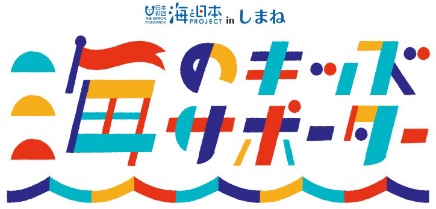 あなた（）について教えてください。〈以下のにお答えください〉ご提供いただいた情報・写真は、日本財団 海と日本プロジェクト関連ホームページやテレビ放送などで使用させて頂くことがあります。◎以下は、の方にご記入お願いいたします。ふりがな＜写真 ＞

※写真は、メールに添付して頂きますようお願いいたします。楽しそうな様子のものや、海に関連したものをお願いしたいです。※ファイル形式︓JPEG、PNG※ファイル容量（目安）︓1〜2MB程度氏　名＜写真 ＞

※写真は、メールに添付して頂きますようお願いいたします。楽しそうな様子のものや、海に関連したものをお願いしたいです。※ファイル形式︓JPEG、PNG※ファイル容量（目安）︓1〜2MB程度ニックネーム＜写真 ＞

※写真は、メールに添付して頂きますようお願いいたします。楽しそうな様子のものや、海に関連したものをお願いしたいです。※ファイル形式︓JPEG、PNG※ファイル容量（目安）︓1〜2MB程度＜写真 ＞

※写真は、メールに添付して頂きますようお願いいたします。楽しそうな様子のものや、海に関連したものをお願いしたいです。※ファイル形式︓JPEG、PNG※ファイル容量（目安）︓1〜2MB程度住　所〒〒〒学校名❶. あなたが取り組んでいる“海に関係すること（学習、研究、行動）”について教えてください。❷.あなたが思う愛媛県の海の好きなところと課題を教えて下さい。❸.海に関することで、これから取り組んでみたいこと、体験してみたいこと、学んでみたいことを教えてください。お名前電話：（ 自宅/                       　 携帯/                          　   ）メール：